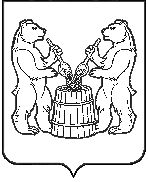 АДМИНИСТРАЦИЯ  МУНИЦИПАЛЬНОГО ОБРАЗОВАНИЯ«УСТЬЯНСКИЙ МУНИЦИПАЛЬНЫЙ РАЙОН»АРХАНГЕЛЬСКОЙ  ОБЛАСТИПОСТАНОВЛЕНИЕот  17 апреля  2020 года  № 499р.п. ОктябрьскийО внесении изменений в примерное положение об оплате труда работников муниципальных учреждений культуры муниципального образования «Устьянский муниципальный район»Во исполнение Указа Президента РФ от 07 мая 2012 года №597  «О мероприятиях по реализации государственной социальной политики» и пунктов 1 и 2 постановления администрации муниципального образования «Устьянский муниципальный район» от 27 мая 2013 года №1087 «О повышении фонда оплаты труда отдельных категорий работников муниципальных учреждений культуры муниципального образования «Устьянский муниципальный район», принимая во внимание протокол проведения  дополнительных совместных консультаций по проекту постановления администрации муниципального образования «Устьянский муниципальный район» «Об утверждении примерного Положения об оплате труда работников муниципальных учреждений культуры МО «Устьянский муниципальный район», администрация муниципального образования «Устьянский муниципальный район»:ПОСТАНОВЛЯЕТ:1. Утвердить прилагаемые изменения, которые вносятся в примерное положение об оплате труда работников муниципальных бюджетных и автономных учреждений культуры муниципального образования «Устьянский муниципальный район», утвержденное постановлением администрации муниципального образования «Устьянский муниципальный район» от 19 декабря 2018 года № 1559.	2. Контроль за исполнением настоящего постановления возложить на заместителя главы муниципального образования «Устьянский муниципальный район» по социальным вопросам Мемнонову О.В.3. Начальнику управления культуры, спорта, туризма и молодежи администрации муниципального образования «Устьянский муниципальный район» Ожигиной Ю.А. довести настоящее постановление до подведомственных учреждений.4. Опубликовать настоящее постановление в муниципальном вестнике «Устьяны» и разместить на официальном сайте администрации муниципального образования «Устьянский муниципальный район».5. Настоящее постановление вступает в силу после официального опубликования и распространяется на правоотношения возникшие с 1 апреля 2020 года.Глава муниципального образования                                                          А.А. ХоробровУТВЕРЖДЕНЫпостановлением администрацииУстьянского муниципального районаАрхангельской областиот 17 апреля 2020 года № 499Изменения, которые вносятся в Примерное  положение об оплате труда работников муниципальных бюджетных и автономных учреждений культуры МО «Устьянский муниципальный район»В Примерном положении об оплате труда работников муниципальных бюджетных и автономных учреждений культуры МО «Устьянский муниципальный район», утвержденном постановлением администрации МО «Устьянский муниципальный район» от 19 декабря 2018 года № 1559:в пункте 9абзац первый дополнить словами «, за исключением случаев, предусмотренных Трудовым кодексом Российской Федерации»;абзац второй изложить в следующей редакции:«Месячная заработная плата работника, полностью отработавшего за этот период норму рабочего времени и выполнившего нормы труда (трудовые обязанности), не может быть ниже минимального размера оплаты труда, устанавливаемого федеральным законом, а в случае заключения регионального соглашения о минимальной заработной плате в Архангельской области и распространения действия соглашения на муниципальное учреждение - ниже размера минимальной заработной платы в Архангельской области»; пункт 41 дополнить абзацами следующего содержания:«Для вновь принятых на работу руководителей и заместителей руководителей муниципальных учреждений размеры премий за качественное руководство муниципальным учреждением определяются исходя из количества баллов, полученных предыдущим работником, занимавшим соответствующую должность. При этом не учитываются примененные к предыдущему работнику дисциплинарные взыскания, административные наказания, меры материальной ответственности и прекращение трудового договора с предыдущим работником по основаниям, предусмотренным пунктами 5 - 11 части первой статьи 81 Трудового кодекса Российской Федерации. Если в расчетном периоде, предшествующем назначению на должность вновь принятых на работу руководителей и заместителей руководителей муниципальных учреждений, соответствующая должность была вакантной, размеры премий за качественное руководство муниципальным учреждением определяются исходя из количества баллов, которые были бы получены по соответствующей должности занимавшим ее работником исходя из достижения показателей эффективности деятельности муниципального учреждения.Для руководителей и заместителей руководителей вновь созданных муниципальных учреждений (занимающих вновь учрежденные должности в существующих муниципальных учреждениях) размеры премий за качественное руководство муниципальным учреждением определяются исходя из максимального количества баллов, предусмотренных по соответствующей должности.»;раздел VI дополнить новым пунктом 51.1 следующего содержания:«51.1. В случае, когда заместитель руководителя или иной работник муниципального учреждения исполняет обязанности руководителя данного учреждения, устанавливается распоряжением отраслевого функционального органа администрации  муниципального образования «Устьянский муниципальный район», который осуществляет функции и полномочия учредителя, в установленном порядке включает в соглашение о совмещении должностей или об исполнении обязанностей временно отсутствующего работника, заключаемое с заместителем руководителя или иным работником муниципального учреждения, условие о согласовании издаваемых (заключаемых) исполняющим обязанности руководителя муниципального учреждения в отношении соответствующего заместителя руководителя или иного работника муниципального учреждения:проектов соглашений об изменении условий трудового договора;приказов о начислении выплат компенсационного характера;приказов о начислении выплат стимулирующего характера;приказов о начислении выплат социального характера.Указанные приказы (соглашения) издаются (заключаются) исполняющим обязанности руководителя муниципального учреждения в отношении соответствующего заместителя руководителя или иного работника муниципального учреждения только после согласования с отраслевым функциональным органом администрации  муниципального образования «Устьянский муниципальный район», который, который от имени отраслевого функционального органа администрации  муниципального образования «Устьянский муниципальный район», который осуществляет функции и полномочия учредителя.пункт 15 дополнить новым абзацем следующего содержания:«Индексация окладов (должностных окладов) работников муниципальных учреждений культуры осуществляется в размерах и сроки, устанавливаемые постановлениями администрации муниципального образования «Устьянский муниципальный район» о повышении  (индексации) оплаты труда работников муниципальных учреждений. Руководители муниципальных учреждений культуры вправе издавать приказы о дополнительном повышении (индексации) оплаты труда работников соответствующих муниципальных учреждений  культуры в иные сроки и (или) иных размерах, при этом размер индексации в процентном отношении должен быть одинаков для всех работников муниципального учреждения. В случае издания постановления администрации муниципального образования «Устьянский муниципальный район» Архангельской области или приказа руководителя муниципального учреждения культуры о повышении (индексации) или дополнительном повышении (индексации) оплаты труда работников муниципальных учреждений размеры окладов (должностных окладов) работников муниципальных учреждений подлежат изменению в соответствии с соглашениями об изменении условий трудовых договоров, заключаемыми в порядке, предусмотренном трудовым законодательством и иными актами, содержащими нормы трудового права. При повышении (индексации) окладов (должностных окладов) работников муниципальных учреждений размеры окладов (должностных окладов) подлежат округлению до целого рубля в сторону увеличения.»;абзац шестой пункта 31 заменить текстом следующего содержания:«Минимальный размер премиальной выплаты при награждении составляет:при награждении государственными наградами Российской Федерации – 4000 рублей;при награждении ведомственными наградами Российской Федерации – 3500 рублей;при награждении Почетной грамотой Губернатора Архангельской области, Почетной грамотой Архангельского областного Собрания депутатов – 3000 рублей;при объявлении благодарности Губернатора Архангельской области, благодарности Архангельского областного Собрания депутатов – 2500 рублей;при награждении почетной грамотой министерства культуры Архангельской области – 2000 рублей;при награждении дипломом министерства культуры Архангельской области – 1500 рублей;при объявлении благодарности министерства культуры Архангельской области – 1000 рублей.»;при объявлении благодарности Главы муниципального образования «Устьянский муниципальный район», благодарности районного Собрания депутатов – 1000 рублей;при награждении почетной грамотой Главы муниципального образования «Устьянский муниципальный район»– 2000 рублей; в пункте 35:а) абзац четвертый изложить в следующей редакции: «конкретные размеры и условия начисления устанавливаемых работнику надбавок, предусмотренных подпунктами 4 – 6, 8 – 10 пункта 24 настоящего Положения;»;б) дополнить новым абзацем следующего содержания:«Выплаты стимулирующего характера, выраженные в трудовых договорах работников муниципальных учреждений в абсолютных размерах (в рублях), подлежат изменению в размерах и сроки, устанавливаемые постановлениями администрации муниципального образования «Устьянский муниципальный район» о повышении (индексации) оплаты труда работников муниципальных учреждений или приказами руководителей муниципальных учреждений о дополнительном повышении (индексации) оплаты труда работников соответствующих муниципальных учреждений, в соответствии с соглашениями об изменении условий трудовых договоров, заключаемыми в порядке, предусмотренном трудовым законодательством и иными актами, содержащими нормы трудового права. При повышении (индексации) выплат стимулирующего характера, выраженных в абсолютных размерах (в рублях), размеры этих выплат стимулирующего характера подлежат округлению до целого рубля в сторону увеличения.»; в пункте 38:а) первый абзац изложить в следующей редакции: «Должностной оклад руководителя, заместителя руководителя и главного бухгалтера муниципального учреждения устанавливается в кратном отношении к среднему должностному окладу работников, которые относятся к основному персоналу руководимого им муниципального учреждения, и составляет до 3 размеров указанного должностного оклада. Кратность размеров должностных окладов руководителей муниципальных учреждений дифференцируется в зависимости от критериев, установленных в приложении № 8 к настоящему Положению.»;в) абзац седьмой изложить в следующей редакции: «Должностной оклад руководителя муниципального учреждения  подлежит изменению в размерах и сроки, устанавливаемыми постановлениями администрации муниципального образования «Устьянский муниципальный район» о повышении (индексации) оплаты труда работников муниципальных учреждений или приказами руководителей муниципальных учреждений о дополнительном повышении (индексации) оплаты труда работников соответствующих муниципальных учреждений, в соответствии с соглашениями об изменении условий трудовых договоров, заключаемыми в порядке, предусмотренном трудовым законодательством и иными актами, содержащими нормы трудового права. При повышении (индексации) должностного оклада руководителя муниципального учреждения размер этого должностного оклада подлежит округлению до целого рубля в сторону увеличения.»;абзац девять изложить в следующей редакции:«Должностные оклады заместителей руководителей и главных бухгалтеров муниципальных учреждений подлежат изменению в размерах и сроки, устанавливаемых постановлениями администрации муниципального образования «Устьянский муниципальный район» о повышении (индексации) оплаты труда работников муниципальных учреждений или приказами руководителей муниципальных учреждений о дополнительном повышении (индексации) оплаты труда работников соответствующих муниципальных учреждений, в соответствии с соглашениями об изменении условий трудовых договоров, заключаемыми в порядке, предусмотренном трудовым законодательством и иными актами, содержащими нормы трудового права. При повышении (индексации) должностных окладов заместителей руководителей и главных бухгалтеров муниципальных учреждений размеры этих должностных окладов подлежат округлению до целого рубля в сторону увеличения.»;в абзаце девятом пункта 41 после слова «(надзора)» дополнить словами «Управления Федерального казначейства по Архангельской области и Ненецкому автономному округу»; в пункте 51:а) абзац второй дополнить словами «на основании критериев определения предельных уровней соотношения среднемесячных заработных плат»;б) абзац третий исключить;пункт 52 дополнить абзацем вторым следующего содержания:«Фонд оплаты труда работников у муниципального учреждения должен быть сформирован и израсходован таким образом, чтобы на обеспечение окладов (должностных окладов) работников направлялось не менее 
50 процентов фонда оплаты труда муниципального учреждения (без учета части фонда оплаты труда, направляемой на выплаты компенсационного характера, связанные с работой в местностях с особыми климатическими условиями), на обеспечение выплат по надбавкам за выслугу лет – не более 
5 процентов фонда оплаты труда муниципального учреждения (без учета части фонда оплаты труда, направляемой на выплаты компенсационного характера, связанные с работой в местностях с особыми климатическими условиями).»; приложения № 1 – 4,8 изложить в следующей редакции:ПРИЛОЖЕНИЕ № 1к примерному положению об оплате труда работников муниципальных бюджетных и автономных учрежденийкультуры муниципального образования «Устьянский муниципальный район»ПРОФЕССИОНАЛЬНЫЕ КВАЛИФИКАЦИОННЫЕ ГРУППЫдолжностей работников культурыПРИЛОЖЕНИЕ № 2к примерному положению об оплате труда работников муниципальных бюджетных и автономных учрежденийкультуры муниципального образования «Устьянский муниципальный район»ПРОФЕССИОНАЛЬНЫЕ КВАЛИФИКАЦИОННЫЕ ГРУППЫобщеотраслевых должностей руководителей,специалистов и служащих___________     * За исключением случаев, когда должность с наименованием «главный» является составной частью должности руководителя или заместителя руководителя организации либо исполнение функций по должности специалиста с наименованием «главный» возлагается на руководителя или заместителя руководителя организации.ПРИЛОЖЕНИЕ № 3к примерному положению об оплате труда работников муниципальных бюджетных и автономных  учрежденийкультуры муниципального образования «Устьянский муниципальный район» МИНИМАЛЬНЫЕ РАЗМЕРЫ окладов по профессиям рабочихПРИЛОЖЕНИЕ № 4к примерному положению об оплате труда работников муниципальных бюджетных и автономных учреждений-«Устьянский муниципальный район»МИНИМАЛЬНЫЕ РАЗМЕРЫдолжностных окладов (окладов) по должностям (профессиям),не включенным в профессиональные квалификационные группыприложение № 8 изложить в следующей редакции:ПРИЛОЖЕНИЕ № 8к примерному положению об оплате труда работников муниципальных бюджетных и автономных учрежденийкультуры муниципального образования «Устьянский муниципальный район»КРИТЕРИИопределения кратности размеров должностных окладовруководителей муниципальных учреждений культуры в зависимостиот среднего должностного оклада работников, относящихсяк основному персоналу, в соответствии с пунктом 38примерного положения об оплате труда работников муниципальныхбюджетных и автономных  учреждений культуры муниципального образования «Устьянский муниципальный район»1. Общие критерии для муниципальных бюджетных и автономных  учреждений культуры муниципального образования « Устьянский муниципальный район»1.1. Списочная численность работников муниципальных учреждений муниципального образования «Устьянский муниципальный район» по состоянию на 31 декабря года, предшествующего дате установления предельного уровня соотношения средних заработных плат руководителей муниципальных учреждений культуры и средних заработных плат остальных работников руководимых ими муниципальных учреждений культуры (далее – предельный уровень средних заработных плат):1.2. Общая площадь зданий (помещений), занимаемых муниципальным учреждением муниципального образования «Устьянский муниципальный район»:1.3. Наличие филиалов учреждения на территории Устьянского района:1.4.  Наличие автотранспортных средств:2. Критерии по типам муниципальных учреждений культуры Устьянского района.2.1.  Для музеев Устьянского района:2.2. Для библиотек Устьянского района:2.3.  Для культурно-досуговых муниципальных учреждений Профессиональные квалификационные группы, наименования должностейМинимальный размер должностного оклада (рублей)121. Профессиональная квалификационная группа 
«Должности технических исполнителей и артистов вспомогательного состава»1. Профессиональная квалификационная группа 
«Должности технических исполнителей и артистов вспомогательного состава»Артист вспомогательного состава театров и концертных организаций; музейный смотритель; ассистент номера в цирке; контролер билетов5 995,02. Профессиональная квалификационная группа «Должности работников 
культуры, искусства и кинематографии среднего звена»2. Профессиональная квалификационная группа «Должности работников 
культуры, искусства и кинематографии среднего звена»Репетитор по технике речи; суфлер; артист оркестра (ансамбля), обслуживающего кинотеатры, рестораны, кафе и танцевальные площадки; организатор экскурсий; руководитель кружка, любительского объединения, клуба по интересам; распорядитель танцевального вечера, ведущий дискотеки, руководитель музыкальной части дискотеки; аккомпаниатор; культорганизатор; ассистенты: режиссера, дирижера, балетмейстера, хормейстера; помощник режиссера; контролер-посадчик аттракциона; мастер участка ремонта и реставрации фильмофонда8 993,0Репетитор по технике речи; суфлер; артист оркестра (ансамбля), обслуживающего кинотеатры, рестораны, кафе и танцевальные площадки; организатор экскурсий; руководитель кружка, любительского объединения, клуба по интересам; распорядитель танцевального вечера, ведущий дискотеки, руководитель музыкальной части дискотеки; аккомпаниатор; культорганизатор; ассистенты: режиссера, дирижера, балетмейстера, хормейстера; помощник режиссера; контролер-посадчик аттракциона; мастер участка ремонта и реставрации фильмофондаЗаведующий билетными кассами; заведующий костюмерной, должности работников культуры, искусства и кинематографии среднего звена, 
по которым устанавливается II внутридолжностная категория9 592,0Должности работников культуры, искусства и кинематографии среднего звена, по которым устанавливается I внутридолжностная категория10 192,0Должности работников культуры, искусства и кинематографии среднего звена, по которым устанавливается производное должностное наименование «ведущий»10 791,03. Профессиональная квалификационная группа 
«Должности работников культуры, искусства и кинематографии ведущего звена»3. Профессиональная квалификационная группа 
«Должности работников культуры, искусства и кинематографии ведущего звена»Концертмейстер по классу вокала (балета); лектор-искусствовед (музыковед); чтец-мастер художественного слова; помощник главного режиссера (главного дирижера, главного балетмейстера, художественного руководителя), заведующий труппой; художник-бутафор; художник-гример; художник-декоратор; художник-конструктор; художник-скульптор; художник по свету; художник-модельер театрального костюма; художник-реставратор; художник-постановщик; художник-фотограф; мастер-художник по созданию 
и реставрации музыкальных инструментов; репетитор по вокалу; репетитор по балету; аккомпаниатор-концертмейстер; администратор (старший администратор); заведующий аттракционом; библиотекарь; библиограф; методист библиотеки, клубного учреждения, музея, научно-методического центра народного творчества, дома народного творчества, центра народной культуры (культуры и досуга) и других аналогичных учреждений и организаций; редактор библиотеки, клубного учреждения, музея, научно-методического центра народного творчества, дома народного творчества, центра народной культуры (культуры и досуга) и других аналогичных учреждений и организаций; лектор (экскурсовод); артист-вокалист (солист); артист балета; артист оркестра; артист хора; артист драмы; артист (кукловод) театра кукол; артист симфонического, камерного, эстрадно-симфонического, духового оркестров, оркестра народных инструментов; артист оркестра ансамблей песни и танца, артист эстрадного оркестра (ансамбля); артист балета ансамбля песни и танца, танцевального коллектива; артист хора ансамбля песни и танца, хорового коллектива; артисты – концертные исполнители (всех жанров), кроме артистов – концертных исполнителей вспомогательного состава; репетитор цирковых номеров; хранитель фондов; редактор (музыкальный редактор); специалист по фольклору; специалист по жанрам творчества; специалист по методике клубной работы; методист по составлению кинопрограмм; инспектор манежа (ведущий представление); артист – воздушный гимнаст; артист спортивно-акробатического жанра; артист жанра «эквилибр»; артист жанра дрессуры животных; артист жанра конной дрессуры; артист жанра жонглирования; артист жанра иллюзии; артист коверный, буффонадный клоун, музыкальный эксцентрик, сатирик; артист оркестра цирка; специалист по учетно-хранительской документации; специалист экспозиционного и выставочного отдела; кинооператор; ассистент кинорежиссера; ассистент кинооператора; звукооператор; монтажер; редактор по репертуару 11 990,0Концертмейстер по классу вокала (балета); лектор-искусствовед (музыковед); чтец-мастер художественного слова; помощник главного режиссера (главного дирижера, главного балетмейстера, художественного руководителя), заведующий труппой; художник-бутафор; художник-гример; художник-декоратор; художник-конструктор; художник-скульптор; художник по свету; художник-модельер театрального костюма; художник-реставратор; художник-постановщик; художник-фотограф; мастер-художник по созданию 
и реставрации музыкальных инструментов; репетитор по вокалу; репетитор по балету; аккомпаниатор-концертмейстер; администратор (старший администратор); заведующий аттракционом; библиотекарь; библиограф; методист библиотеки, клубного учреждения, музея, научно-методического центра народного творчества, дома народного творчества, центра народной культуры (культуры и досуга) и других аналогичных учреждений и организаций; редактор библиотеки, клубного учреждения, музея, научно-методического центра народного творчества, дома народного творчества, центра народной культуры (культуры и досуга) и других аналогичных учреждений и организаций; лектор (экскурсовод); артист-вокалист (солист); артист балета; артист оркестра; артист хора; артист драмы; артист (кукловод) театра кукол; артист симфонического, камерного, эстрадно-симфонического, духового оркестров, оркестра народных инструментов; артист оркестра ансамблей песни и танца, артист эстрадного оркестра (ансамбля); артист балета ансамбля песни и танца, танцевального коллектива; артист хора ансамбля песни и танца, хорового коллектива; артисты – концертные исполнители (всех жанров), кроме артистов – концертных исполнителей вспомогательного состава; репетитор цирковых номеров; хранитель фондов; редактор (музыкальный редактор); специалист по фольклору; специалист по жанрам творчества; специалист по методике клубной работы; методист по составлению кинопрограмм; инспектор манежа (ведущий представление); артист – воздушный гимнаст; артист спортивно-акробатического жанра; артист жанра «эквилибр»; артист жанра дрессуры животных; артист жанра конной дрессуры; артист жанра жонглирования; артист жанра иллюзии; артист коверный, буффонадный клоун, музыкальный эксцентрик, сатирик; артист оркестра цирка; специалист по учетно-хранительской документации; специалист экспозиционного и выставочного отдела; кинооператор; ассистент кинорежиссера; ассистент кинооператора; звукооператор; монтажер; редактор по репертуару Должности работников культуры, искусства и кинематографии ведущего звена, по которым устанавливается II внутридолжностная категория12 590,012 590,0Должности работников культуры, искусства и кинематографии ведущего звена, по которым устанавливается I внутридолжностная категория13 189,013 189,0Должности работников культуры, искусства и кинематографии ведущего звена, по которым устанавливается производное должностное наименование «ведущий», высшей внутридолжностной категории13 789,013 789,0Главный библиотекарь; главный библиограф; должности работников культуры, искусства и кинематографии ведущего звена, по которым устанавливается производное должностное наименование «ведущий 
мастер сцены»14 388,014 388,04. Профессиональная квалификационная группа «Должности руководящего 
состава учреждений культуры, искусства и кинематографии»4. Профессиональная квалификационная группа «Должности руководящего 
состава учреждений культуры, искусства и кинематографии»4. Профессиональная квалификационная группа «Должности руководящего 
состава учреждений культуры, искусства и кинематографии»Заведующий музыкальной частью; заведующий отделом (сектором) библиотеки; заведующий отделом (сектором) музея; заведующий передвижной выставкой музея; заведующий отделением (пунктом) 
по прокату кино- и видеофильмов; заведующий художественно-оформительской мастерской; заведующий реставрационной мастерской; заведующий отделом по эксплуатации аттракционной техники; заведующий отделом (сектором) дома (дворца) культуры, парка культуры и отдыха, научно-методического центра народного творчества, дома народного творчества, центра народной культуры (культуры и досуга) и других аналогичных учреждений и организаций; руководитель клубного формирования – любительского объединения, студии, коллектива самодеятельного искусства, клуба по интересам; заведующий художественно-постановочной частью, режиссер (дирижер, балетмейстер, хормейстер), звукорежиссер, режиссер массовых представлений, кинорежиссер; режиссер-постановщик; балетмейстер-постановщик; руководитель литературно-драматургической части, художественный руководитель14 988,014 988,0Должности работников культуры, искусства и кинематографии ведущего звена, по которым устанавливается II внутридолжностная категория15 587,015 587,0Должности работников культуры, искусства и кинематографии ведущего звена, по которым устанавливается I внутридолжностная категория16 187,016 187,0Должности работников культуры, искусства и кинематографии ведущего звена, по которым устанавливается производное должностное наименование «ведущий», высшей внутридолжностной категории16 786,016 786,0Главный балетмейстер; главный хормейстер; главный художник; главный дирижер; главный хранитель фондов; директор съемочной группы; директор творческого коллектива, программы циркового конвейера17 386,017 386,0Квалификационные уровниДолжности, отнесенные к квалификационным уровнямМинимальный размер должностного оклада (рублей)1231. Профессиональная квалификационная группа 
«Общеотраслевые должности служащих первого уровня»1. Профессиональная квалификационная группа 
«Общеотраслевые должности служащих первого уровня»1. Профессиональная квалификационная группа 
«Общеотраслевые должности служащих первого уровня»1 квалификационный уровеньагент; агент по закупкам; агент по снабжению; агент рекламный; архивариус; ассистент инспектора фонда; дежурный по общежитию и др.; дежурный бюро пропусков; делопроизводитель; кассир; комендант; машинистка; секретарь; секретарь-машинистка; экспедитор; экспедитор по перевозке грузов; секретарь-стенографистка; статистик5 995,02 квалификационный уровеньдолжности служащих первого квалификационного уровня, по которым может устанавливаться производное должностное наименование «старший»7 494,02. Профессиональная квалификационная группа 
«Общеотраслевые должности служащих второго уровня»2. Профессиональная квалификационная группа 
«Общеотраслевые должности служащих второго уровня»2. Профессиональная квалификационная группа 
«Общеотраслевые должности служащих второго уровня»1 квалификационный уровеньадминистратор; диспетчер; инспектор по кадрам; инспектор по контролю за исполнением поручений; консультант по налогам и сборам; лаборант; техник; техник вычислительного (информационно-вычислительного) центра; техник-конструктор; техник-лаборант; техник по защите информации; техник по инструменту, техник-программист; художник, техник-электрик8 993,02 квалификационный уровеньзаведующий машинописным бюро; заведующий архивом; заведующий бюро пропусков; заведующий камерой хранения; заведующий канцелярией; заведующий комнатой отдыха; заведующий копировально-множительным бюро; заведующий складом; заведующий фотолабораторией; заведующий хозяйством; заведующий экспедицией; инженер- программист должности служащих первого квалификационного уровня, по которым устанавливается производное должностное наименование «старший»; должности служащих первого квалификационного уровня, по которым устанавливается  внутридолжностная категория9 592,03 квалификационный уровеньзаведующий научно-технической библиотекой; заведующий общежитием; заведующий производством (шеф-повар); заведующий столовой; начальник хозяйственного отдела; должности служащих первого квалификационного уровня, по которым устанавливается I внутридолжностная категория10 192,04 квалификационный уровеньдолжности служащих первого квалификационного уровня, по которым может устанавливаться производное должностное наименование «ведущий»10 791,05 квалификационный уровеньначальник гаража; начальник (заведующий) мастерской; начальник ремонтного цеха; начальник смены, (участка); начальник цеха (участка)11 391,03. Профессиональная квалификационная группа 
«Общеотраслевые должности служащих третьего уровня»3. Профессиональная квалификационная группа 
«Общеотраслевые должности служащих третьего уровня»3. Профессиональная квалификационная группа 
«Общеотраслевые должности служащих третьего уровня»1 квалификационный уровеньаналитик; архитектор; аудитор; бухгалтер; бухгалтер-ревизор; документовед; инженер; инженер по автоматизации и механизации производственных процессов; инженер по автоматизированным системам управления производством; инженер по защите информации; инженер по инвентаризации строений и сооружений; инженер по инструменту; инженер по качеству; инженер по комплектации оборудования; инженер-конструктор (конструктор); инженер-лаборант; инженер по надзору за строительством; инженер по наладке и испытаниям; инженер по научно-технической информации; инженер по нормированию труда; инженер по организации и нормированию труда; инженер по организации труда; инженер по организации управления производством; инженер по охране окружающей среды (эколог); инженер по ремонту; инженер по стандартизации; инженер-программист (программист); инженер-технолог (технолог); инженер-электроник (электроник); инженер-энергетик (энергетик); инспектор фонда; менеджер; менеджер по персоналу; менеджер по рекламе; менеджер по связям 
с общественностью; переводчик; переводчик синхронный; психолог; социолог; специалист 
по защите информации; специалист по кадрам; специалист по маркетингу; специалист по связям с общественностью; сурдопереводчик; шеф-инженер; экономист; экономист по бухгалтерскому учету и анализу хозяйственной деятельности; экономист вычислительного (информационно-вычислительного) центра; экономист по договорной и претензионной работе; экономист по материально-техническому снабжению; экономист по планированию; экономист по сбыту; экономист по труду; экономист по финансовой работе; эксперт; юрисконсульт11 990,0аналитик; архитектор; аудитор; бухгалтер; бухгалтер-ревизор; документовед; инженер; инженер по автоматизации и механизации производственных процессов; инженер по автоматизированным системам управления производством; инженер по защите информации; инженер по инвентаризации строений и сооружений; инженер по инструменту; инженер по качеству; инженер по комплектации оборудования; инженер-конструктор (конструктор); инженер-лаборант; инженер по надзору за строительством; инженер по наладке и испытаниям; инженер по научно-технической информации; инженер по нормированию труда; инженер по организации и нормированию труда; инженер по организации труда; инженер по организации управления производством; инженер по охране окружающей среды (эколог); инженер по ремонту; инженер по стандартизации; инженер-программист (программист); инженер-технолог (технолог); инженер-электроник (электроник); инженер-энергетик (энергетик); инспектор фонда; менеджер; менеджер по персоналу; менеджер по рекламе; менеджер по связям 
с общественностью; переводчик; переводчик синхронный; психолог; социолог; специалист 
по защите информации; специалист по кадрам; специалист по маркетингу; специалист по связям с общественностью; сурдопереводчик; шеф-инженер; экономист; экономист по бухгалтерскому учету и анализу хозяйственной деятельности; экономист вычислительного (информационно-вычислительного) центра; экономист по договорной и претензионной работе; экономист по материально-техническому снабжению; экономист по планированию; экономист по сбыту; экономист по труду; экономист по финансовой работе; эксперт; юрисконсульт2 квалификационный уровеньдолжности служащих первого квалификационного уровня, по которым устанавливается II внутридолжностная категория12 590,03 квалификационный уровеньдолжности служащих первого квалификационного уровня, по которым устанавливается I внутридолжностная категория13 189,04 квалификационный уровеньмастер участка, должности служащих первого квалификационного уровня, по которым может устанавливаться производное должностное наименование «ведущий»13 789,05 квалификационный уровеньглавные специалисты: в отделах, отделениях, лабораториях, мастерских; заместитель главного бухгалтера14 388,04. Профессиональная квалификационная группа 
«Общеотраслевые должности служащих четвертого уровня»4. Профессиональная квалификационная группа 
«Общеотраслевые должности служащих четвертого уровня»4. Профессиональная квалификационная группа 
«Общеотраслевые должности служащих четвертого уровня»1 квалификационный уровеньначальник инструментального отдела; начальник исследовательской лаборатории; начальник лаборатории (бюро) по организации труда и управления производством; начальник отдела автоматизации и механизации производственных процессов; начальник отдела автоматизированной системы управления производством; начальник отдела информации; начальник отдела кадров (спецотдела 
и др.); начальник отдела капитального строительства; начальник отдела комплектации оборудования; начальник отдела материально-технического снабжения; начальник отдела организации и оплаты труда; начальник отдела охраны окружающей среды; начальник отдела (лаборатории, сектора) по защите информации; начальник отдела по связям с общественностью; начальник планово-экономического отдела; начальник производственной лаборатории (производственного отдела); начальник технического отдела; начальник финансового отдела; начальник юридического отдела, начальник отдела маркетинга14 988,02 квалификационный уровеньглавный* (аналитик, диспетчер, конструктор, механик, специалист по защите информации, технолог)15 587,03 квалификационный уровеньдиректор (начальник, заведующий) филиала, другого обособленного структурного подразделения16 187,0Наименование профессий рабочихМинимальный размер оклада (рублей)Наименования профессий рабочих, по которым предусмотрено присвоение 1 квалификационного разряда в соответствии с Единым тарифно-квалификационным справочником работ и профессий рабочих5 995,0Наименования профессий рабочих, по которым предусмотрено присвоение 2 квалификационного разряда в соответствии с Единым тарифно-квалификационным справочником работ и профессий рабочих6 595,0Наименования профессий рабочих, по которым предусмотрено присвоение 3 квалификационного разряда в соответствии с Единым тарифно-квалификационным справочником работ и профессий рабочих7 194,0Наименования профессий рабочих, по которым предусмотрено присвоение 4 квалификационного разряда в соответствии с Единым тарифно-квалификационным справочником работ и профессий рабочих7 794,0Наименования профессий рабочих, по которым предусмотрено присвоение 5 квалификационного разряда в соответствии с Единым тарифно-квалификационным справочником работ и профессий рабочих8 393,0Наименования профессий рабочих, по которым предусмотрено присвоение 6 квалификационного разряда в соответствии с Единым тарифно-квалификационным справочником работ и профессий рабочих8 993,0Наименования профессий рабочих, по которым предусмотрено присвоение 7 квалификационного разряда в соответствии с Единым тарифно-квалификационным справочником работ и профессий рабочих9 592,0Наименования профессий рабочих, по которым предусмотрено присвоение 8 квалификационного разряда в соответствии с Единым тарифно-квалификационным справочником работ и профессий рабочих10 192,0Наименования профессий рабочих, выполняющих важные (особо важные) и ответственные (особо ответственные) работы10 791,0Должности (профессии), не включенные в профессиональные квалификационные группыМинимальный размер должностного оклада (оклада) (рублей)12Водитель автомобиля, по профессии которого устанавливается квалификация 3 классаВодитель автомобиля, по профессии которого устанавливается квалификация 2 классаВодитель автомобиля, по профессии которого устанавливается квалификация 1 класса, младший системный администратор Специалист по закупкам7 794,08 393,08 993,09 592,0Специалист по обеспечению сохранности объектов культурного наследия; эксперт по изучению и популяризации объектов культурного наследия; специалист по обеспечению сохранности музейных предметов; специалист по учету музейных предметов; хранитель музейных предметов, специалист по экспозиционной и выставочной деятельности, специалист по организации безопасности музейных предметов (библиотечных фондов), специалист по охране труда, старший специалист по закупкам 11 990,0Младший научный сотрудник музея, должности II внутридолжностной категории: специалист по обеспечению сохранности объектов культурного наследия, эксперт по изучению и популяризации объектов культурного наследия, специалист по обеспечению сохранности музейных предметов, специалист по учету музейных предметов, хранитель музейных предметов, специалист по экспозиционной и выставочной деятельности, специалист по организации безопасности музейных предметов (библиотечных фондов), специалист по охране труда12 590,012Научный сотрудник музея, светооператор, контрактный управляющий, должности I внутридолжностной категории: специалист по обеспечению сохранности объектов культурного наследия, эксперт по изучению и популяризации объектов культурного наследия, специалист по обеспечению сохранности музейных предметов, специалист по учету музейных предметов, хранитель музейных предметов, специалист по экспозиционной и выставочной деятельности, специалист по организации безопасности музейных предметов (библиотечных фондов), специалист по охране труда,13 189,0Старший научный сотрудник музея13 789,0Главный научный сотрудник музея, ученый секретарь музея (зоопарка)14 388,0Главный хранитель музейных предметов17 386,0Списочная численность, человекКоличество балловДо 1001,25От 101 до 2001,50Свыше 2001,75Площадь, кв. мКоличество балловДо 5000,1От 500,1 до 20000,2От 2000,1 до 50000,3От 5000,1 до 80000,4От 8000,1 до 12 0000,5Свыше 12 0000,6Количество филиалов, единицКоличество балловДо 5 0,2Свыше 50,3Количество автотранспортных средств, единицКоличество баллов10,120,230,3Свыше 30,4Количество музейных предметов, тыс. единиц храненияКоличество балловДо 50,000,5От 50,001 до 100,0000,6От 100,001 до 150,0000,7От 150,001 до 200,0000,9Свыше 200, 0011,0Количество библиотечных фондов, тыс. единицКоличество балловДо 100,0000,2От 100,001 до 200,0000,3От 200,001 до 500,0000,4Свыше 500,0010,5Среднегодовое количество посетителей, тыс. чел.Количество балловДо 15,0000,2От 15,001 до 30,0000,3От 30,001 до 50,0000,4Свыше 50,0010,5Примечание:В случае если количество баллов, рассчитанное для определения кратности размера должностного оклада руководителя муниципального учреждения, составляет более 3, руководителю данного учреждения устанавливается максимальный размер кратности, предусмотренный абзацем третьим пункта 38 Примерного положения об оплате труда работников муниципальных бюджетных и автономных  учреждений культуры муниципального образования «Устьянский муниципальный район» утвержденного постановлением администрации муниципального образования «Устьянский муниципальный район» от 19.12.2018 № 1559.